ANALISIS KEKALAHAN PERSIB OLEH PSMS MEDANDI SURAT KABAR TRIBUN JABAR TAHUN 2018SKRIPSIDiajukan Untuk Memenuhi Salah Satu SyaratDalam Menempuh Ujian Sidang Sarjana Program Strata satu (S1)Pada Jurusan Ilmu KomunikasiOleh :Zamzam Noorzaman RNPM 122050257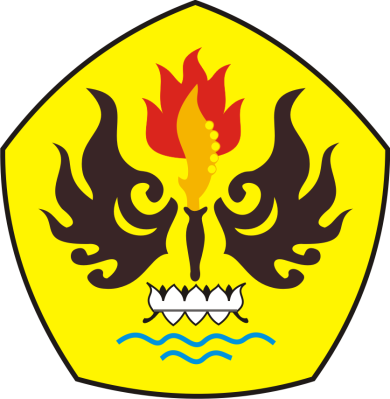 FAKULTAS ILMU SOSIAL DAN ILMU POLITIKUNIVERSITAS PASUNDANBANDUNG2018